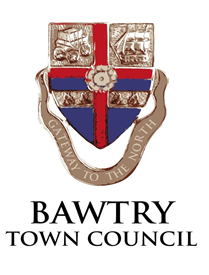 RISK ASSESSMENT FINDINGS Relevant Legislation: The Management of Health and Safety at Work Regulations 1999RISK ASSESSMENT RECORDACTIVITY and/or ENVIRONMENT TO BE ASSESSED: Wharf St Playground DATE: 	   NOTE: In all this area the risk is perceived as low for older children. Young children must be accompanied by an adult to reduce their risk of injury. All remaining risks are managed to a reasonable level. This risk assessment will be reviewed on receipt of an Annual Inspection from an external body each year.This risk assessment to be adopted on 11th April 2023.Date23.03.23AssessorA L HarrisonReview Date  30.06.23KEY (People at risk)Likelihood (L)Severity (S)Risk CalculationRisk RatingE = Employee        YP = Young PersonsP = Public C = ContractorsV = VisitorsEM = Expectant Mothers1.  Very Low (rare/very unlikely)2.  Low (unlikely)3.  Medium (could occur/possible)4.  High (likely to occur/probable)5.  Very High (near certain to occur)  1.  Insignificant (nuisance/discomfort)2.  Minor (no lost time)3.  Moderate (time loss)4.  Significant (serious/incapacity to work)5.  Major (Death)Likelihood x Severity=Rating1- 6    LOW RISK        Monitor  MEDIUM RISK  Monitor, review & reduce risk where possible14-25 HIGH RISK        Further Action Required1.Hazards Identified and potential harm it could cause2. PeopleAt Risk3.Controls in Place4.Risk Rating4.Risk Rating4.Risk Rating4.Risk Rating5. Further Action Required/ Recommendations6.Target Date for Completion1.Hazards Identified and potential harm it could cause2. PeopleAt Risk3.Controls in PlaceLSScoreRisk5. Further Action Required/ Recommendations6.Target Date for CompletionLitter/glass etc. causing injuryP/C/E/YPRegular visual staff inspection of area Daily litter picking carried out  Mon- Sat by staff326LowNoneDiscarded syringes etc.P/C/E/YPRegular visual inspection of area by staffSafe litter picking procedures involving use of personal protective equipment (litter pickers) and clothing (heavy duty gloves)Safe disposal of collected materials 236LowAdvise staff of additional duties re: play park areaConsider additional  sharps bin30.03.2314.04.23Dog faeces causing infection / toxicariasisYPProhibit dog walking on site so far as is reasonably practicableSignage prohibiting dog walking on siteSafe clearing procedures involving use of personal protective clothing and equipmentSafe disposal of collected waste.224LowNone but seek routine dog warden patrols as required. i.e. if persistent problems occur ongoingPoisonous / thorny plants Skin irritation, scratches etc.YP/P/CConsideration of children safety.Grounds maintenance. contractor procedures including safe disposal or removal where necessary. Boundaries and hedges cut back annually.122LowHard surfaces – injury through fallingYPNo hard surfaces, grass on playing field and wet pour installed around play equipment in accordance with British Standards (see below)111LowDefective ground surfaces e.g. potholes causing trips and injuryP/C/E/YPRegular weekly  visual inspection of area by staffRegular inspections/reports of maintenance etc by DMBCAnnual independent inspection   Reporting procedure for defectsScreening off of defective areas as required. Prompt remedial action339MedAdvise handymen of new responsibilities and to report all defects to the Clerk to the Council for remedial action 30.03.23Trespassers causing vandalism, assault, harassment etc.P/C/E/YPSignage regarding trespassWell maintained fencing/boundary.Adequate supervision of children339MedConsider CCTV to deter ongoingDefective playground equipment and fixed apparatus causing injuryYPRegular visual inspection of playground equipment by handymen (Mon-Sat) with reporting to /Clerk of defectsRegular inspections with reports produced DMBCMaintenance of equipment by DMBC (BTC funded)Appropriate supervision of young children to ensure equipment is appropriate for age  339MedCheck date of previous annual inspection and set up an annual independent inspection.(e.g. IPI Ltd)  Check current signage re: age/use requirements for equipment.Check and record signage on site30.04.2330.05.23Checked 23.03.23Hags Junior multi play unit inc slide YP(as above)3412MedSlide requires replacement-  instruct DMBC to supply & fit a new style slide complete with new wooden legs.Damage to climbing wall - To supply and fit a new climbing wall.Instructed15.03.23(complete by 30.06.23)Instructed 15.03.23(complete by 30.06.23)Hags Toddler multi play unitYP(as above)339MedTo replace the two damaged wooden roof panels – instruct DMBC.Instructed15.03.23(complete by 30.06.23)Swings 2.7 swing frame2 flat 2 cradles.YP(as above)339MedTo replace all four worn hangers on the flat swing frame with new anti-wraps – instruct DMBC to replace and reinstall swings. Instructed15.03.23(complete by 30.05.23)HagsCar Springer and turtle Springer. YP     (as above)326LowSatisfactory but car missing one wheel (cosmetic)Hags Roundabout YP    (as above)326LowSatisfactoryTeen ShelterYP/P     (as above)224LowOne spacer missing low risk- monitorPlay Perimeter FenceYP(as above)224LowTo reset the two loose gate posts & one bow top fence post to eliminate movement- Instruct DMBC.Instructed15.03.23(complete by 30.04.23)M.U.G.AYP/P     (as above)224LowNo repairs required condition good – tarmac goodWet Pour surfacing YP/P     (as above)224LowRaised safer surface edges throughout the play area – instructed DMBC  to cut back lay fresh wet pour to eliminate all trip hazards Instructed15.03.23 Completed 24.03.23Ancillary items Seats x 1YP/PRegular weekly  visual inspection of area by staffRegular inspections/reports of maintenance required  by DMBC326LowSatisfactoryBin x 3YP/P/E(as above)212LowOne bin requires securing in the foundation near the teen shelter- Need-a- Hand Ltd instructed to re-site  10.03 23(complete by 15.04.23)SignsYP/P/E(as above)21 2 LowReplace with new Council signs30.04.23Self-closing gateYP/P/E/C(as above)326LowSatisfactory.Vehicle  Access Gate x 1P/E/C(as above)212LowSatisfactory.PathYP/P/E/C(as above)224LowSatisfactory.Inclement weather conditionsP/C/E/YPAdvise of restricted access to apparatus during periods of inclement weather e.g. snow / ice / strong winds etc.326LowCheck feasibility to close/ prohibit access to play equipment30.04.23